AppendixFigure A1 A change in the number of degrees of freedom at intervals of 2 within a range of 4 to 10 df, for time trend, temperature and relative humidity respectively, during all-year (top), warm season(middle), and cold season(bottom).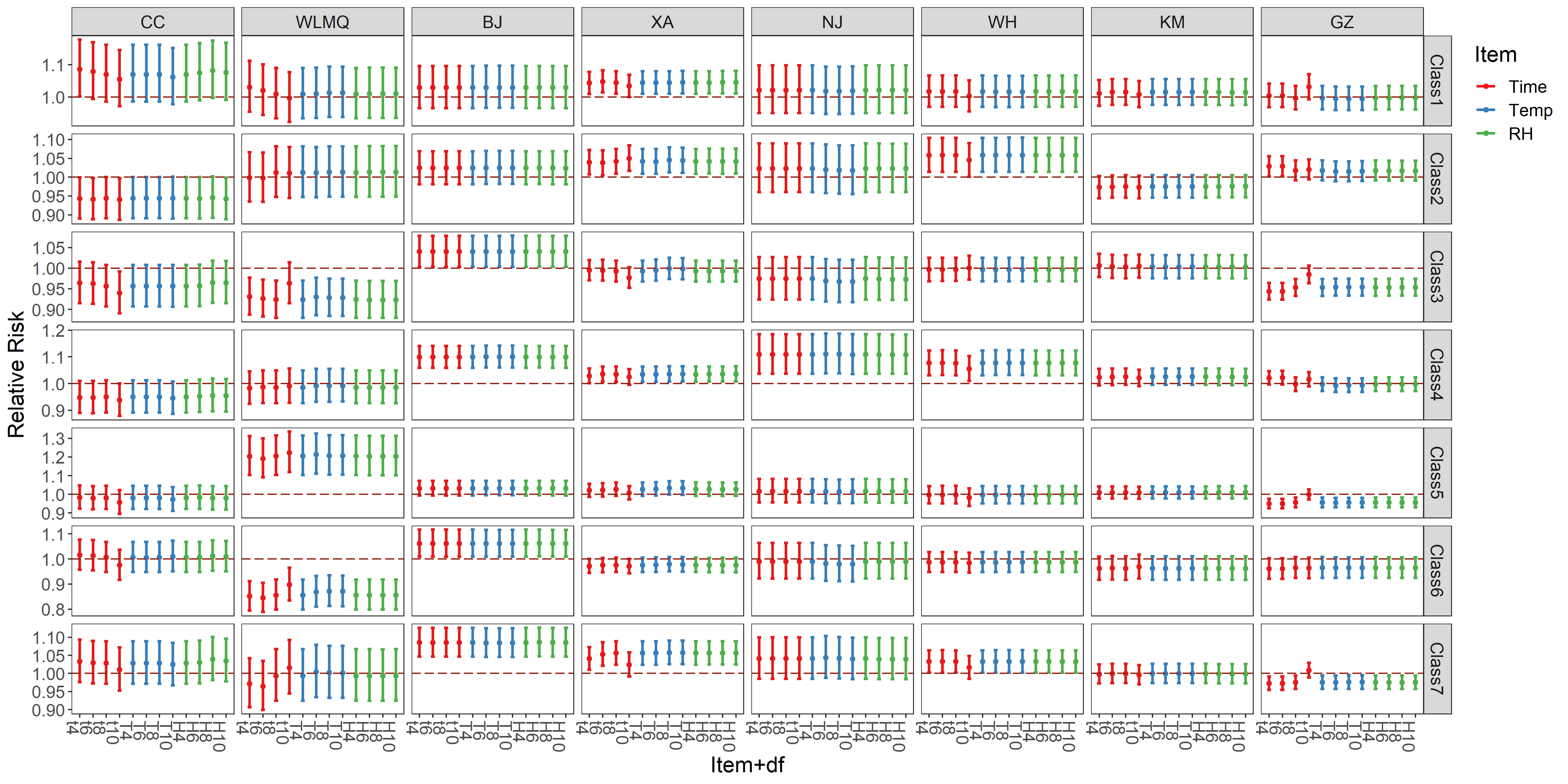 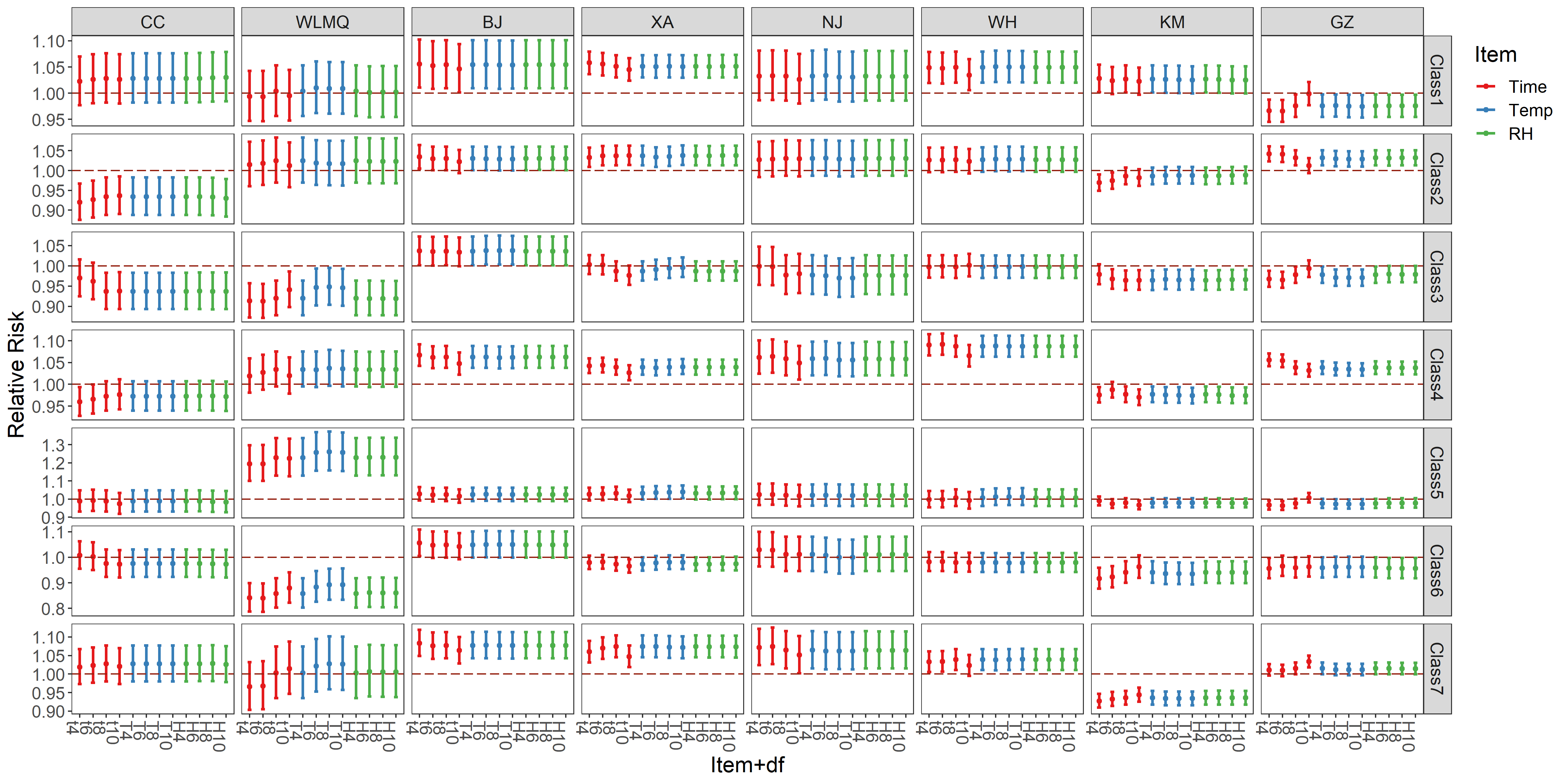 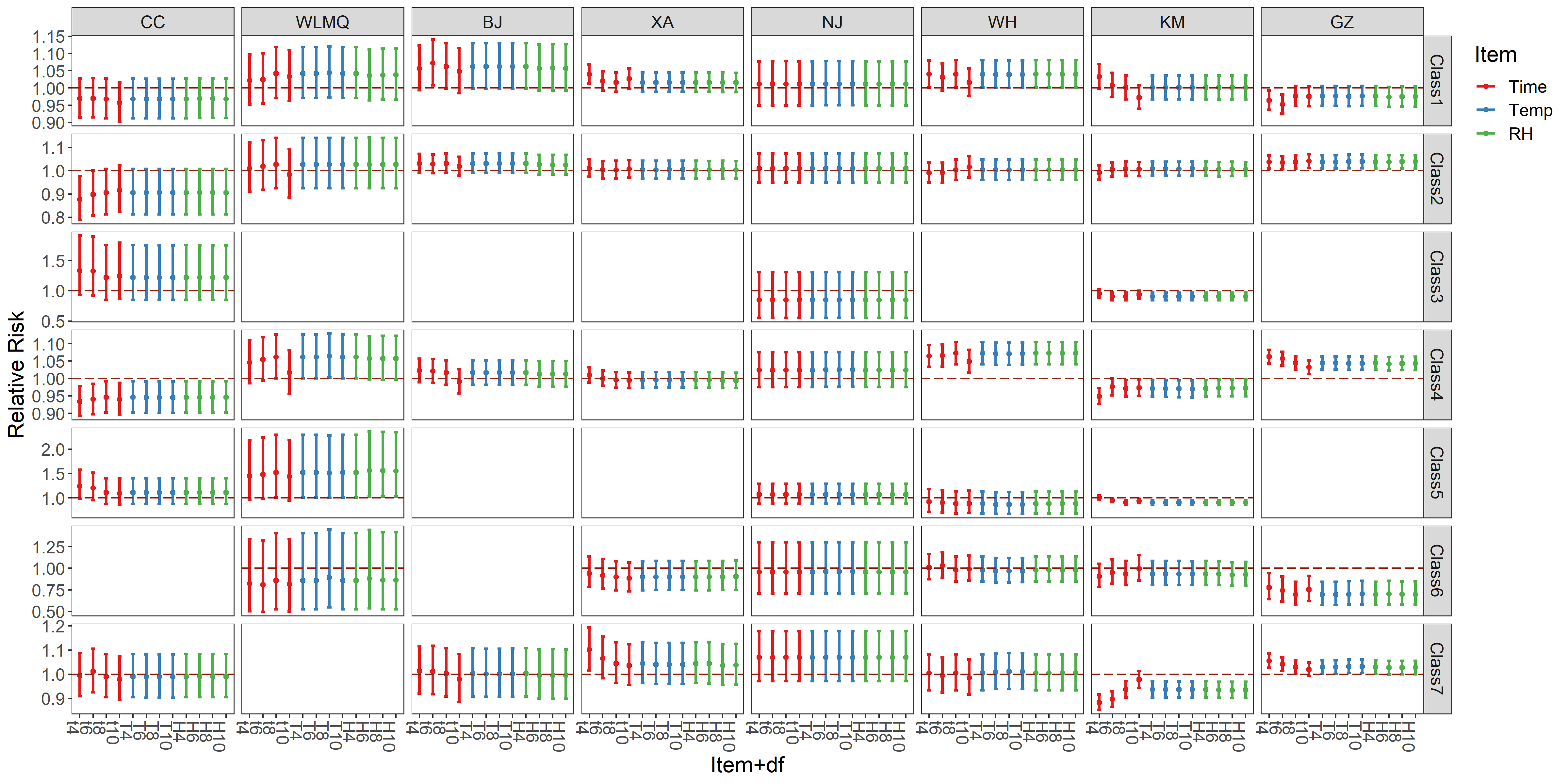 Table A1. Annual average of daily mean concentrations (standard deviation) for air pollution, meteorological variables, and daily all-cause mortality for each pollutant type in 8 Chinese cities, 2013-2016.  CityTypeAll (Mean±SD)O3_1h (Mean±SD, µg/m3）PM25 (Mean±std, µg/m3）NO2 (Mean±std, µg/m3）TEM(mean±std, ℃)RH(mean±std, %)All062.5±40.976.6±28.427.2±12.030.3±8.315.5±10.169.4±21.0All160.5±42.771.3±31.673.3±33.236.0±7.89.0±11.171.7±17.2All263.3±42.574.0±29.537.3±12.250.8±11.213.5±8.766.6±19.4All353.8±36.6157.9±41.132.8±11.233.2±7.924.8±4.661.6±16.5All464.2±44.563.7±32.5113.8±71.367.4±20.95.9±10.369.6±15.2All556.7±35.2175.1±47.570.9±31.334.0±8.223.8±4.964.6±15.5All649.5±34.0163.1±40.539.1±11.053.0±9.822.7±4.357.3±17.4All765.0±40.2170.9±46.580.8±41.560.3±18.220.3±5.863.2±16.9BJ049.0±10.083.8±25.525.9±14.830.9±9.711.8±10.541.7±22.3BJ149.9±10.576.3±28.392.6±38.540.5±5.011.7±10.562.1±21.5BJ250.9±9.072.8±29.644.6±11.557.2±7.59.6±9.445.0±15.4BJ344.8±7.5195.5±40.538.2±13.935.2±6.825.7±3.156.0±13.7BJ452.8±8.854.4±36.5146.9±74.681.1±22.56.6±8.261.6±17.2BJ544.1±7.8216.8±43.2101.3±30.436.6±5.926.3±3.466.4±11.7BJ645.9±6.2196.0±38.745.8±11.755.8±6.624.8±3.645.1±12.9BJ746.8±7.3203.3±47.5121.1±52.464.7±17.021.8±4.456.2±12.5CC020.8±6.579.4±18.426.1±9.429.2±6.17.1±12.463.9±17.1CC121.9±6.676.5±19.463.2±22.733.2±5.9-2.9±11.860.0±15.1CC218.9±5.886.4±18.831.8±8.546.4±6.311.6±9.859.5±16.1CC319.7±6.8142.5±26.727.5±8.431.1±5.521.6±4.562.2±15.9CC420.6±6.769.9±19.7107.8±65.256.2±13.0-5.6±9.963.3±13.9CC519.9±7.0155.2±21.866.6±20.630.6±6.221.3±5.657.4±19.4CC621.0±6.5146.9±26.231.2±7.447.9±7.121.1±4.057.0±15.2CC721.3±6.6148.1±30.796.9±60.958.4±14.914.0±8.951.9±15.6GZ0124.7±23.677.7±36.223.1±7.132.4±6.722.5±6.581.7±10.1GZ1121.4±21.590.3±36.350.3±11.435.4±6.618.6±6.773.9±12.8GZ2130.7±23.161.4±35.330.0±4.851.7±6.321.1±5.186.2±8.4GZ3115.6±17.3178.6±36.327.1±5.232.6±5.528.6±1.478.3±5.2GZ4134.4±26.379.6±35.266.3±23.568.5±19.317.7±4.878.7±11.8GZ5114.4±14.0199.1±43.350.0±11.139.5±3.927.3±2.475.5±8.3GZ6114.7±17.7186.8±38.932.7±5.350.2±7.025.3±2.881.8±10.8GZ7122.5±20.1196.9±46.763.8±20.764.3±19.623.4±4.777.7±7.9KM085.8±17.371.6±19.518.1±4.721.9±4.517.6±4.474.0±13.5KM198.1±22.879.9±18.035.1±6.523.9±4.413.6±5.571.9±13.5KM287.6±21.671.5±20.322.6±4.033.6±3.715.2±4.274.5±13.4KM385.2±13.9120.3±16.422.5±3.621.5±4.619.8±3.264.2±13.6KM496.7±24.074.1±21.543.8±13.040.1±7.611.8±4.471.5±12.2KM590.8±14.1127.1±16.835.8±7.321.8±4.318.7±3.657.8±13.6KM679.4±10.8122.8±14.423.9±3.233.6±4.818.5±2.669.1±11.8KM784.9±13.4134.3±23.049.4±15.141.4±9.618.0±3.157.9±15.6NJ021.4±5.483.7±28.630.1±12.132.3±7.618.2±9.378.6±14.6NJ122.5±5.684.4±29.480.5±29.536.5±6.113.7±9.178.3±12.2NJ222.6±5.578.8±31.842.0±9.355.9±8.413.6±8.169.5±15.3NJ320.9±5.5185.2±37.436.1±10.933.8±7.725.7±4.968.4±9.6NJ424.0±5.877.9±31.9106.4±46.671.4±18.39.8±6.269.8±12.7NJ520.4±4.3187.8±36.074.0±18.636.5±5.724.4±4.673.6±8.3NJ620.9±5.6178.5±31.441.1±9.754.7±10.422.2±5.162.7±11.7NJ721.3±5.4185.8±42.287.9±30.265.8±16.120.6±5.264.8±10.9WH055.8±10.785.4±35.934.2±13.330.6±7.719.6±8.382.9±12.0WH160.6±13.074.8±36.595.7±39.838.3±6.212.2±7.883.3±9.3WH259.8±11.285.0±36.550.4±9.054.1±9.314.6±7.479.7±10.3WH353.9±10.3178.7±24.440.2±10.833.1±7.027.4±3.974.7±8.5WH464.4±13.573.5±35.0125.1±58.872.6±19.09.0±6.078.7±9.5WH552.3±8.3186.3±31.279.7±21.038.3±6.025.1±3.376.2±7.1WH654.3±9.5185.8±31.249.5±9.058.3±9.322.4±4.573.5±9.1WH753.6±9.4193.5±33.493.9±29.068.1±16.921.5±4.577.2±6.8WLMQ022.0±5.861.1±18.929.2±9.835.2±8.610.1±9.058.3±20.4WLMQ121.5±5.643.6±23.274.4±25.141.6±7.92.4±9.470.3±22.0WLMQ221.7±5.360.9±18.337.5±8.160.1±9.97.9±11.054.5±18.4WLMQ321.1±6.3118.1±22.129.6±8.737.9±8.422.6±4.041.9±13.1WLMQ421.7±6.037.2±21.1145.3±76.277.2±18.2-3.6±9.470.5±16.7WLMQ524.0±16.3113.6±20.265.8±36.442.0±6.822.6±4.338.5±11.3WLMQ618.7±5.3125.6±25.837.8±7.158.2±5.823.1±4.034.5±9.0WLMQ719.0±5.8120.6±24.866.8±14.265.5±12.621.5±5.234.3±8.6XA0103.1±25.666.9±27.034.9±12.232.0±7.314.5±8.470.2±19.6XA1111.2±25.257.6±27.584.9±30.636.7±6.49.1±8.069.8±16.9XA2110.8±25.674.0±27.644.4±9.553.2±9.612.1±8.159.8±16.7XA394.8±19.3162.0±32.436.7±11.133.6±6.626.1±3.661.4±10.6XA4112.5±25.854.4±27.3139.4±86.265.7±15.66.5±6.964.9±15.0XA587.9±20.4166.8±31.179.6±23.335.8±5.825.6±3.862.6±11.5XA692.7±17.9174.0±40.842.4±9.854.3±8.524.1±3.958.2±10.2XA794.4±23.8156.8±28.4100.9±47.465.7±14.620.7±4.560.5±12.6